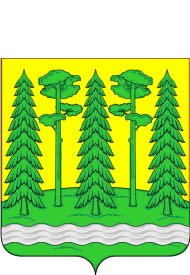 КОМИТЕТ ОБРАЗОВАНИЯАдминистрациИ Хвойнинскогомуниципального районаПРИКАЗот  31.12.2014   № 288р.п. ХвойнаяО проведении проверок образовательных учреждений в 2015 году.              В целях оказания методической и консультативной помощи образовательным учреждениям, содействия и сопровождения организации образовательной деятельности в соответствии с действующим законодательством в сфере образованияПРИКАЗЫВАЮ:Утвердить прилагаемый план проведения плановых выездных проверок муниципальных автономных учреждений (Приложение № 1)Специалистам комитета:Обеспечить проведение выездных проверок в образовательные учрежденияПодготовить акты с рекомендациями по результатам проверок.Контроль за исполнением приказа оставляю за собой.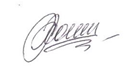   Председатель комитета образования                                       О.И.ХаньковаПриложение № 1УТВЕРЖДАЮПредседатель комитета образования____________________ О.И. Ханькова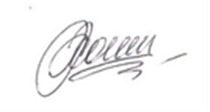 31.12.2014 годаПЛАНпроведения плановых выездных проверок муниципальных автономных учреждений, подведомственных комитету образования Администрации Хвойнинского муниципального района на 2015 год№ п/пНаименование учрежденияЦель проведения проверкидата начала проведения проверкисрок проведения проверки1Муниципальное автономное общеобразовательное учреждение средняя общеобразовательная школа № 2 п. ХвойнаяОрганизация охраны труда и обеспечение безопасности образовательного процессаЦелевое расходование бюджетных средствОрганизация деятельности по профилактике правонарушений несовершеннолетнихИсполнение показателей муниципального заданияИзучение деятельности образовательного учреждения по вопросам реализации образовательной программыОрганизация безопасных перевозок детей школьными автобусамиПодготовка к государственной итоговой аттестации выпускников 9, 11 классов02.03.20155 рабочих дней2Муниципальное автономное общеобразовательное учреждение средняя общеобразовательная школа с. ПесьОрганизация охраны труда и обеспечение безопасности образовательного процессаЦелевое расходование бюджетных средствОрганизация деятельности по профилактике правонарушений несовершеннолетнихИсполнение показателей муниципального заданияИзучение деятельности образовательного учреждения по вопросам реализации образовательной программыОрганизация безопасных перевозок детей школьными автобусамиПодготовка к государственной итоговой аттестации выпускников 9, 11 классов10.03.20155 рабочих днейМуниципальное автономное дошкольное образовательное учреждение «Детский сад» с. ПесьЦелевое расходование бюджетных средствИсполнение показателей муниципального заданияИзучение деятельности образовательного учреждения по вопросам реализации образовательной программыОрганизация мероприятий по профилактике детского травматизма10.03.20155 рабочих днейМуниципальное автономное общеобразовательное учреждение средняя общеобразовательная школа п. ЮбилейныйОрганизация охраны труда и обеспечение безопасности образовательного процессаЦелевое расходование бюджетных средствОрганизация деятельности по профилактике правонарушений несовершеннолетнихИсполнение показателей муниципального заданияИзучение деятельности образовательного учреждения по вопросам реализации образовательной программыОрганизация безопасных перевозок детей школьными автобусамиПодготовка к государственной итоговой аттестации выпускников 9, 11 классов30.03.20155 рабочих днейМуниципальное автономное дошкольное образовательное учреждение «Детский сад № 2» п. ХвойнаяЦелевое расходование бюджетных средствИсполнение показателей муниципального заданияИзучение деятельности образовательного учреждения по вопросам реализации образовательной программыОрганизация мероприятий по профилактике детского травматизма06.04.20155 рабочих днейМуниципальное автономное дошкольное образовательное учреждение «Детский сад п. Юбилейный»Целевое расходование бюджетных средствИсполнение показателей муниципального заданияИзучение деятельности образовательного учреждения по вопросам реализации образовательной программыОрганизация мероприятий по профилактике детского травматизма01.06.20155 рабочих днейМуниципальное автономное дошкольное образовательное учреждение «Детский сад  с. Левоча»Целевое расходование бюджетных средствИсполнение показателей муниципального заданияИзучение деятельности образовательного учреждения по вопросам реализации образовательной программыОрганизация мероприятий по профилактике детского травматизма15.06.20155 рабочих дней